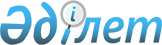 Ордабасы аудандық мәслихатының 2016 жылғы 22 желтоқсандағы № 8/1 "2017-2019 жылдарға арналған аудандық бюджет туралы" шешіміне өзгерістер енгізу туралы
					
			Мерзімі біткен
			
			
		
					Оңтүстiк Қазақстан облысы Ордабасы аудандық мәслихатының 2017 жылғы 10 шілдедегі № 15/1 шешiмi. Оңтүстiк Қазақстан облысының Әдiлет департаментiнде 2017 жылғы 17 шілдеде № 4150 болып тiркелдi. 2018 жылдың 1 қаңтарына дейiн қолданыста болды
      Қазақстан Республикасының 2008 жылғы 4 желтоқсандағы Бюджет кодексінің 109 бабының 5 тармағына, "Қазақстан Республикасындағы жергілікті мемлекеттік басқару және өзін-өзі басқару туралы" Қазақстан Республикасының 2001 жылғы 23 қаңтардағы Заңының 6 бабының 1 тармағының 1) тармақшасына және Оңтүстік Қазақстан облыстық мәслихатының 2017 жылғы 27 маусымдағы № 13/143-VI "Оңтүстік Қазақстан облыстық мәслихатының 2016 жылғы 9 желтоқсандағы № 8/74-VI "2017-2019 жылдарға арналған облыстық бюджет туралы" шешіміне өзгерістер мен толықтырулар енгізу туралы" Нормативтік құқықтық актілерді мемлекеттік тіркеу тізілімінде № 4132 тіркелген шешіміне сәйкес, Ордабасы аудандық мәслихат ШЕШІМ ҚАБЫЛДАДЫ:
      1. Ордабасы аудандық мәслихатының 2016 жылғы 22 желтоқсандағы № 8/1 "2017-2019 жылдарға арналған аудандық бюджет туралы" (Нормативтік құқықтық актілерді мемлекеттік тіркеу тізілімінде 3932 нөмірімен тіркелген, 2017 жылғы 21 қаңтардағы "Ордабасы оттары" газетінде және 2017 жылғы 23 қаңтарда Қазақстан Республикасының нормативтік құқықтық актілерінің эталондық бақылау банкінде электрондық түрде жарияланған) шешіміне мынадай өзгерістер еңгізілсін:
      1 тармақ мынадай редакцияда жазылсын:
      "1. Ордабасы ауданының 2017-2019 жылдарға арналған аудандық бюджеті тиісінше 1, 2 және 3 қосымшаларға сәйкес, оның ішінде 2017 жылға мынадай көлемде бекітілсін:
      1) кірістер – 17 171 683 мың теңге, оның ішінде:
      салықтық түсімдер – 1 597 624 мың теңге;
      салықтық емес түсімдер – 16 991 мың теңге;
      негізгі капиталды сатудан түсетін түсімдер – 27 227 мың теңге;
      трансферттер түсімі – 15 529 841 мың теңге;
      2) шығындар – 17 370 177 мың теңге;
      3) таза бюджеттік кредиттеу – 52 529 мың теңге, оның ішінде:
      бюджеттік кредиттер – 85 087 мың теңге;
      бюджеттік кредиттерді өтеу – 32 558 мың теңге;
      4) қаржы активтерімен операциялар бойынша сальдо – 0, оның ішінде:
      қаржы активтерін сатып алу – 0;
      мемлекеттің қаржы активтерін сатудан түсетін түсімдер – 0;
      5) бюджет тапшылығы (профицит) – - 251 023 мың теңге;
      6) бюджет тапшылығын қаржыландыру (профицитін пайдалану) – 251 023 мың теңге, оның ішінде:
      қарыздар түсімі – 85 087 мың теңге;
      қарыздарды өтеу – 32 558 мың теңге; 
      бюджет қаражатының пайдаланылатын қалдықтары – 198 494 мың тенге.".
      2. 2017 жылы салық түсімдерінен облыстық бюджетке төлем көзінен салық салынатын табыстардан ұсталатын жеке табыс салығы 100 пайыз, төлем көзінен салық салынбайтын шетелдік азаматтар табыстарынан ұсталатын жеке табыс салығы 100 пайыз және әлеуметтік салықтан 100 пайыз мөлшерінде бөлу нормативтері бекітілсін.
      Көрсетілген шешімнің 1, 4, 5 қосымшалары осы шешімнің 1, 2, 3 қосымшаларына сәйкес жаңа редакцияда жазылсын.
      3. Осы шешім 2017 жылдың 1 қаңтарынан бастап қолданысқа енгізіледі. 2017 жылғы арналған аудандық бюджет Бюджеттік инвестициялық жобаларды (бағдарламаларды) іске асыруға және заңды тұлғалардың жарғылық қорын қалыптастыруға бағытталған бюджеттік бағдарламалар бөлінісінде 2017 жылға арналған аудандық бюджеттік даму бағдарламаларының тізбесі 2017 жылға арналған аудандық бюджете әрбір ауылдық округтің бюджеттік бағдарламалардың тізбесі
					© 2012. Қазақстан Республикасы Әділет министрлігінің «Қазақстан Республикасының Заңнама және құқықтық ақпарат институты» ШЖҚ РМК
				
       Аудандық мәслихат 

       сессиясының төрағасы

Қ.Досым 

       Аудандық мәслихат хатшысы

Б.Садвақасов
Ордабасы аудандық
мәслихатының 2016
жылғы 22желтоқсандағы № 8/1
шешіміне1-қосымша
Ордабасы аудандық
мәслихатының 2017 жылғы10
шілдедегі № 15/1 шешіміне
1-қосымша
Санат Атауы
Санат Атауы
Санат Атауы
Санат Атауы
Санат Атауы
Сомасы, мың теңге
Сынып
Сынып
Сынып
Сынып
Сомасы, мың теңге
Ішкі сыныбы
Ішкі сыныбы
Ішкі сыныбы
Сомасы, мың теңге
Ерекшелігі
Ерекшелігі
Сомасы, мың теңге
1       2
1       2
1       2
1       2
1       2
3
1. КІРІСТЕР
17 171 683
1
Салықтық түсімдер
1 597 624
01
Табыс салығы
 1 234 856
2
Жеке табыс салығы
 1 234 856
03
Әлеуметтік салық
0
1
Әлеуметтік салық
0
04
Меншікке салынатын салықтар
308 870
1
Мүлікке салынатын салықтар
212 246
3
Жер салығы
5 400
4
Көлік құралдарына салынатын салық
86 131
5
Бірыңғай жер салығы
5 093
05
Тауарларға, жұмыстарға және қызметтерге салынатын ішкі салықтар
37 474
2
Акциздер
9 159
3
Табиғи және басқа ресурстарды пайдаланғаны үшін түсетін түсімдер
4 389
4
Кәсіпкерлік және кәсіби қызметті жүргізгені үшін алынатын алымдар
23 796
5
Ойын бизнесіне салық
130
07
Басқа да салықтар
963
1
Басқа да салықтар
963
08
Заңдық маңызы бас әрекеттерді жасағаны және (немесе) оған уәкілеттігі бар мемлекеттік органдар немесе лауазымды адамдар құжаттар бергені үшін алынатын міндетті төлемдер
15 461
1
Мемлекеттік баж
15 461
2
Салықтық емес түсімдер
16 991
01
Мемлекеттік меншіктен түсетін кірістер
5 165
1
Мемлекеттік кәсіпорындардың таза кірісі бөлігінің түсімдері
2 180
3
Мемлекет меншігіндегі акциялардың мемлекеттік пакетіне дивидендтер
270
5
Мемлекет меншігіндегі мүлікті жалға беруден түсетін кірістер
2 691
7
Мемлекеттік бюджеттен берілетін кредиттер бойынша сыйақылар
12
9
Мемлекет меншігінен түсетін басқа да кірістер
12
04
Мемлекеттік бюджеттен қаржыландырылатын, сондай-ақ Қазақстан Республикасы Ұлттық Банкінің бюджетінен (шығыстар сметасынан) ұсталатын және қаржыландырылатын мемлекеттік мекемелер салатын айыппұлдар, өсімпұлдар, санкциялар, өндіріп алулар
1 019
1
Мұнай секторы ұйымдарынан түсетін түсімдерді қоспағанда, мемлекеттік бюджеттен қаржыландырылатын, сондай-ақ Қазақстан республикасы Ұлттық Банкінің бюджетінен (шығыстар сметасынан) ұсталатын және қаржыландырылатын мемлекеттік мекемелер салатын айыппұлдар, өсімпұлдар, санкциялар, өндіріп алулар
1 019
06
Басқа да салықтық емес түсімдер
10 807
1
Басқа да салықтық емес түсімдер
10 807
3
Негізгі капиталды сатудан түсетін түсімдер
27 227
01
Мемлекеттік мекемелерге бекітілген мемлекеттік мүлікті сату
370
1
Мемлекеттік мекемелерге бекітілген мемлекеттік мүлікті сату
370
03
Жерді және материалдық емес активтерді сату
26 857
1
Жерді сату
26 857
4
Трасферттер түсімі
15 529 841
02
Мемлекеттік басқарудың жоғары тұрған органдарынан түсетін трасферттер
15 529 841
2
Облыстық бюджеттен түсетін трасферттер
15 529 841
Функционалдық топ Атауы
Функционалдық топ Атауы
Функционалдық топ Атауы
Функционалдық топ Атауы
Функционалдық топ Атауы
Сомасы, мың теңге
Кіші функция
Кіші функция
Кіші функция
Кіші функция
Сомасы, мың теңге
Бюджеттік бағдарламалардың әкімшісі
Бюджеттік бағдарламалардың әкімшісі
Бюджеттік бағдарламалардың әкімшісі
Сомасы, мың теңге
Бағдарлама
Бағдарлама
Сомасы, мың теңге
2.ШЫҒЫНДАР
17 370 177
01
Жалпы сипаттағы мемлекеттiк қызметтер
589 015
1
Мемлекеттiк басқарудың жалпы функцияларын орындайтын өкiлдi, атқарушы және басқа органдар
460 484
112
Аудан (облыстық маңызы бар қала) мәслихатының аппараты
21 849
001
Аудан (облыстық маңызы бар қала) мәслихатының қызметін қамтамасыз ету жөніндегі қызметтер
21 624
003
Мемлекеттік органның күрделі шығыстары
225
122
Аудан (облыстық маңызы бар қала) әкімінің аппараты
122 217
001
Аудан (облыстық маңызы бар қала) әкімінің қызметін қамтамасыз ету жөніндегі қызметтер
101 653
003
Мемлекеттік органның күрделі шығыстары
20 564
123
Қаладағы аудан, аудандық маңызы бар қала, кент, ауыл, ауылдық округ әкімінің аппараты
316 418
001
Қаладағы аудан, аудандық маңызы бар қаланың, кент, ауыл, ауылдық округ әкімінің қызметін қамтамасыз ету жөніндегі қызметтер
244 531
022
Мемлекеттік органның күрделі шығыстары
1 721
032
Ведомстволық бағыныстағы мемлекеттік мекемелерінің және ұйымдарының күрделі шығыстары
70 166
2
Қаржылық қызмет
535
459
Ауданның (облыстық маңызы бар қаланың) экономика және қаржы бөлімі
535
003
Салық салу мақсатында мүлікті бағалауды жүргізу
0
010
Жекешелендіру, коммуналдық меншікті басқару, жекешелендіруден кейінгі қызмет және осыған байланысты дауларды реттеу
535
9
Жалпы сипаттағы өзге де мемлекеттік қызметтер
127 996
458
Ауданның (облыстық маңызы бар қаланың) тұрғын үй-коммуналдық шаруашылығы, жолаушылар көлігі және автомобиль жолдары бөлімі
76 367
001
Жергілікті деңгейде тұрғын үй-коммуналдық шаруашылығы, жолаушылар көлігі және автомобиль жолдары саласындағы мемлекеттік саясатты іске асыру жөніндегі қызметтер
76 367
459
Ауданның (облыстық маңызы бар қаланың) экономика және қаржы бөлімі
34 913
001
Ауданның (облыстық маңызы бар қаланың) экономикалық саясаттын қалыптастыру мен дамыту, мемлекеттік жоспарлау, бюджеттік атқару және коммуналдық меншігін басқару саласындағы мемлекеттік саясатты іске асыру жөніндегі қызметтер
34 733
015
Мемлекеттік органның күрделі шығыстары
180
467
Ауданның (облыстық маңызы бар қаланың) құрылыс бөлімі
16 716
040
Мемлекеттік органдардың объектілерін дамыту
16 716
02
Қорғаныс
40 321
1
Әскери мұқтаждар
13 355
122
Аудан (облыстық маңызы бар қала) әкімінің аппараты
13 355
005
Жалпыға бірдей әскери міндетті атқару шеңберіндегі іс-шаралар
13 355
2
Төтенше жағдайлар жөніндегі жұмыстарды ұйымдастыру
26 966
122
Аудан (облыстық маңызы бар қала) әкімінің аппараты
26 966
006
Аудан (облыстық маңызы бар қала) ауқымындағы төтенше жағдайлардың алдын алу және оларды жою
23 966
007
Аудандық (қалалық) ауқымдағы дала өрттерінің, сондай-ақ мемлекеттік өртке қарсы қызмет органдары құрылмаған елдi мекендерде өрттердің алдын алу және оларды сөндіру жөніндегі іс-шаралар
3 000
03
Қоғамдық тәртіп, қауіпсіздік, құқықтық, сот, қылмыстық атқару қызметі
19 508
9
Қоғамдық тәртіп және қауіпсіздік саласындағы басқа да қызметтер
19 508
458
Ауданның (облыстық маңызы бар қаланың) тұрғын үй-коммуналдық шаруашылығы, жолаушылар көлігі және автомобиль жолдары бөлімі
19 508
021
Елді мекендерде жол қозғалысы қауіпсіздігін қамтамасыз ету
19 508
04
Білім беру
11 193 812
1
Мектепке дейiнгi тәрбие және оқыту
1 693 927
123
Қаладағы аудан, аудандық маңызы бар қала, кент, ауыл, ауылдық округ әкімінің аппараты
398 022
004
Мектепке дейінгі тәрбие мен оқыту ұйымдарының қызметін қамтамасыз ету
15 122
041
Мектепке дейінгі білім беру ұйымдарында мемлекеттік білім беру тапсырысын іске асыруға
382 900
464
Ауданның (облыстық маңызы бар қаланың) білім бөлімі
1 295 905
040
Мектепке дейінгі білім беру ұйымдарында мемлекеттік білім беру тапсырысын іске асыруға
1 295 905
2
Бастауыш, негізгі орта және жалпы орта білім беру
8 896 258
464
Ауданның (облыстық маңызы бар қаланың) білім бөлімі
6 664 812
003
Жалпы білім беру
6 565 473
006
Балаларға қосымша білім беру
99 339
467
Ауданның (облыстық маңызы бар қаланың) құрылыс бөлімі
2 231 446
024
Бастауыш, негізгі орта және жалпы орта білім беру объектілерін салу және реконструкциялау
2 231 446
9
Білім беру саласындағы өзге де қызметтер
603 627
464
Ауданның (облыстық маңызы бар қаланың) білім бөлімі
603 627
001
Жергілікті деңгейде білім беру саласындағы мемлекеттік саясатты іске асыру жөніндегі қызметтер
11 928
005
Ауданның (областык маңызы бар қаланың) мемлекеттік білім беру мекемелер үшін оқулықтар мен оқу-әдiстемелiк кешендерді сатып алу және жеткізу
133 887
015
Жетім баланы (жетім балаларды) және ата-аналарының қамқорынсыз қалған баланы (балаларды) күтіп-ұстауға қамқоршыларға (қорғаншыларға) ай сайынға ақшалай қаражат төлемі
30 564
022
Жетім баланы (жетім балаларды) және ата-анасының қамқорлығынсыз қалған баланы (балаларды) асырап алғаны үшін Қазақстан азаматтарына біржолғы ақша қаражатын төлеуге арналған төлемдер
1 594
067
Ведомстволық бағыныстағы мемлекеттік мекемелерінің және ұйымдарының күрделі шығыстары
425 654
05
Денсаулық сақтау
245
9
Денсаулық сақтау саласындағы өзге де қызметтер
245
123
Қаладағы аудан, аудандық маңызы бар қала, кент, ауыл, ауылдық округ әкімінің аппараты
245
002
Шұғыл жағдайларда сырқаты ауыр адамдарды дәрігерлік көмек көрсететін ең жақын денсаулық сақтау ұйымына дейін жеткізуді ұйымдастыру
245
06
Әлеуметтік көмек және әлеуметтік қамтамасыздандыру
1 076 587
1
Әлеуметтiк қамсыздандыру
606 359
451
Ауданның (облыстық маңызы бар қаланың) жұмыспен қамту және әлеуметтік бағдарламалар бөлімі
600 043
005
Мемлекеттік атаулы әлеуметтік көмек
3 681
016
18 жасқа дейінгі балаларға мемлекеттік жәрдемақылар
243 213
025
Өрлеу жобасы бойынша келісілген қаржылай көмекті енгізу
353 149
464
Ауданның (облыстық маңызы бар қаланың) білім бөлімі
6 316
030
Патронат тәрбиешілерге берілген баланы (балаларды) асырап бағу
6 316
, 
2
Әлеуметтік көмек 
425 925
451
Ауданның (облыстық маңызы бар қаланың) жұмыспен қамту және әлеуметтік бағдарламалар бөлімі
425 925
002
Жұмыспен қамту бағдарламасы
195 582
004
Ауылдық жерлерде тұратын денсаулық сақтау, білім беру, әлеуметтік қамтамасыз ету, мәдениет, спорт және ветеринар мамандарына отын сатып алуға Қазақстан Республикасының заңнамасына сәйкес әлеуметтік көмек көрсету
18 992
006
Тұрғын үйге көмек көрсету
4 015
007
Жергілікті өкілетті органдардың шешімі бойынша мұқтаж азаматтардың жекелеген топтарына әлеуметтік көмек
47 873
010
Үйден тәрбиеленіп оқытылатын мүгедек балаларды материалдық қамтамасыз ету
3 165
014
Мұқтаж азаматтарға үйде әлеуметтік көмек көрсету
45 860
017
Мүгедектерді оңалту жеке бағдарламасына сәйкес, мұқтаж мүгедектерді міндетті гигиеналық құралдармен және ымдау тілі мамандарының қызмет көрсетуін, жеке көмекшілермен қамтамасыз ету
72 787
023
Жұмыспен қамту орталықтарының қызметін қамтамасыз ету
37 651
9
Әлеуметтiк көмек және әлеуметтiк қамтамасыз ету салаларындағы өзге де қызметтер
44 303
451
Ауданның (облыстық маңызы бар қаланың) жұмыспен қамту және әлеуметтік бағдарламалар бөлімі
44 303
001
Жергілікті деңгейде халық үшін әлеуметтік бағдарламаларды жұмыспен қамтуды қамтамасыз етуді іске асыру саласындағы мемлекеттік саясатты іске асыру жөніндегі қызметтер
37 962
011
Жәрдемақыларды және басқа да әлеуметтік төлемдерді есептеу, төлеу мен жеткізу бойынша қызметтерге ақы төлеу
6 341
07
Тұрғын үй-коммуналдық шаруашылық
1 041 021
1
Тұрғын үй шаруашылығы
472 383
458
Ауданның (облыстық маңызы бар қаланың) тұрғын үй-коммуналдық шаруашылығы, жолаушылар көлігі және автомобиль жолдары бөлімі
182 603
033
Инженерлік-коммуникациялық инфрақұрылымды жобалау, дамыту және (немесе) жайластыру
182 603
467
Ауданның (облыстық маңызы бар қаланың) құрылыс бөлімі
289 780
003
Коммуналдық тұрғын үй қорының тұрғын үйін жобалау және (немесе) салу, реконструкциялау
286 845
004
Инженерлік-коммуникациялық инфрақұрылымды жобалау, дамыту және (немесе) жайластыру
2 935
2
Коммуналдық шаруашылық
419 524
458
Ауданның (облыстық маңызы бар қаланың) тұрғын үй-коммуналдық шаруашылығы, жолаушылар көлігі және автомобиль жолдары бөлімі
419 524
012
Сумен жабдықтау және су бұру жүйесінің жұмыс істеуі
152 467
048
Қаланы және елді мекендерді абаттандыруды дамыту
156 154
058
Елді мекендердегі сумен жабдықтау және су бұру жүйелерін дамыту
110 903
3
Елді-мекендерді көркейту
149 114
123
Қаладағы аудан, аудандық маңызы бар қала, кент, ауыл, ауылдық округ әкімінің аппараты
3 158
008
Елді мекендердегі көшелерді жарықтандыру
3 158
458
Ауданның (облыстық маңызы бар қаланың) тұрғын үй-коммуналдық шаруашылығы, жолаушылар көлігі және автомобиль жолдары бөлімі
145 956
015
Елдi мекендердегі көшелердi жарықтандыру
35 103
016
Елді мекендердің санитариясын қамтамасыз ету
16 708
017
Жерлеу орындарын ұстау және туыстары жоқ адамдарды жерлеу
50
018
Елді мекендерді аббаттандыру және көгаландыру
94 095
08
Мәдениет, спорт, туризм және ақпараттық кеңістік
465 325
1
Мәдениет саласындағы қызмет
120 981
455
Ауданның (облыстық маңызы бар қаланың) мәдениет және тілдерді дамыту бөлімі
101 522
003
Мәдени-демалыс жұмысын қолдау
 101 522
467
Ауданның (облыстық маңызы бар қаланың) құрылыс бөлімі
 19 459
011
Мәдениет объектілерін дамыту
19 459
2
Спорт
203 399
465
Ауданның (облыстық маңызы бар қаланың) дене шынықтыру және спорт бөлімі
140 400
001
Жергілікті деңгейде дене шынықтыру және спорт саласындағы мемлекеттік саясатты іске асыру жөніндегі қызметтер
10 116
005
Ұлттық және бұқаралық спорт түрлерін дамыту
107 260
006
Аудандық (облыстық маңызы бар қалалық) деңгейде спорттық жарыстар өткiзу
10 037
007
Әртүрлi спорт түрлерi бойынша аудан (облыстық маңызы бар қала) құрама командаларының мүшелерiн дайындау және олардың облыстық спорт жарыстарына қатысуы
12 987
467
Ауданның (облыстық маңызы бар қаланың) құрылыс бөлімі
62 999
008
Спорт объектілерін дамыту
62 999
3
Ақпараттық кеңістік
94 531
455
Ауданның (облыстық маңызы бар қаланың) мәдениет және тілдерді дамыту бөлімі
75 442
006
Аудандық (қалалық) кітапханалардың жұмыс істеуі
67 210
007
Мемлекеттік тілді және Қазақстан халының басқа да тілдерін дамыту
8 232
456
Ауданның (облыстық маңызы бар қаланың) ішкі саясат бөлімі
19 089
002
Мемлекеттік ақпараттық саясат жүргізу жөніндегі қызметтер 
19 089
9
Мәдениет, спорт, туризм және ақпараттық кеңiстiктi ұйымдастыру жөнiндегi өзге де қызметтер
46 414
455
Ауданның (облыстық маңызы бар қаланың) мәдениет және тілдерді дамыту бөлімі
9 208
001
Жергілікті деңгейде тілдерді және мәдениетті дамыту саласындағы мемлекеттік саясатты іске асыру жөніндегі қызметтер
8 728
032
480
456
Ауданның (облыстық маңызы бар қаланың) ішкі саясат бөлімі
37 206
001
Жергілікті деңгейде ақпарат, мемлекеттілікті нығайту және азаматтардың әлеуметтік сенімділігін қалыптастыру саласында мемлекеттік саясатты іске асыру жөніндегі қызметтер
14 962
003
Жастар саясаты саласында іс-шараларды іске асыру
17 357
032
Ведомстволық бағыныстағы мемлекеттік мекемелерінің және ұйымдарының күрделі шығыстары
4 887
09
Отын-энергетика кешенi және жер қойнауын пайдалану
1 784 249
1
Отын және энергетика
35 000
458
Ауданның (облыстық маңызы бар қаланың) тұрғын үй-коммуналдық шаруашылығы, жолаушылар көлігі және автомобиль жолдары бөлімі
35 000
019
Жылу-энергетикалық жүйені дамыту
35 000
9
Отын-энергетика кешені және жер қойнауын пайдалану саласындағы өзге де қызметтер
1 749 249
458
Ауданның (облыстық маңызы бар қаланың) тұрғын үй-коммуналдық шаруашылығы, жолаушылар көлігі және автомобиль жолдары бөлімі
1 749 249
036
Газ тасымалдау жүйесін дамыту
1 749 249
10
Ауыл, су, орман, балық шаруашылығы, ерекше қорғалатын табиғи аумақтар, қоршаған ортаны және жануарлар дүниесін қорғау, жер қатынастары
306 400
1
Ауыл шаруашылығы
259 081
462
Ауданның (облыстық маңызы бар қаланың) ауыл шаруашылығы бөлімі
44 845
001
Жергілікте деңгейде ауыл шаруашылығы саласындағы мемлекеттік саясатты іске асыру жөніндегі қызметтер
44 845
473
Ауданның (облыстық маңызы бар қаланың) ветеринария бөлімі
214 236
001
Жергілікті деңгейде ветеринария саласындағы мемлекеттік саясатты іске асыру жөніндегі қызметтер
16 944
005
Мал көмінділерінің (биотермиялық шұңқырлардың) жұмыс істеуін қамтамасыз ету
1 284
007
Қаңғыбас иттер мен мысықтарды аулауды және жоюды ұйымдастыру
2 500
008
Алып қойылатын және жойылатын ауру жануарлардың, жануарлардан алынатын өнімдер мен шикізаттың құнын иелеріне өтеу
6 993
009
Жануарлардың энзоотиялық аурулары бойынша ветеринариялық іс-шараларды жүргізу
25 765
010
Ауыл шаруашылығы жануарларын сәйкестендіру жөніндегі іс-шараларды өткізу
2 941
011
Эпизоотияға қарсы іс-шаралар жүргізу
157 809
6
Жер қатынастары
12 831
463
Ауданның (облыстық маңызы бар қаланың) жер қатынастары бөлімі
12 831
001
Аудан (облыстық маңызы бар қала) аумағында жер қатынастарын реттеу саласындағы мемлекеттік саясатты іске асыру жөніндегі қызметтер
10 978
006
Аудандардың, облыстық маңызы бар, аудандық маңызы бар қалалардың, кенттердiң, ауылдардың, ауылдық округтердiң шекарасын белгiлеу кезiнде жүргiзiлетiн жерге орналастыру
1 853
9
Ауыл, су, орман, балық шаруашылығы, қоршаған ортаны қорғау және жер қатынастары саласындағы басқа да қызметтер
34 488
459
Ауданның (облыстық маңызы бар қаланың) экономика және қаржы бөлімі
34 488
099
Мамандарға әлеуметтік қолдау көрсету жөніндегі шараларды іске асыру
34 488
11
Өнеркәсіп, сәулет, қала құрылысы және құрылыс қызметі
46 812
2
Сәулет, қала құрылысы және құрылыс қызметі
46 812
467
Ауданның (облыстық маңызы бар қаланың) құрылыс бөлімі
21 912
001
Жергілікті деңгейде құрылыс саласындағы мемлекеттік саясатты іске асыру жөніндегі қызметтер
21 712
017
Мемлекеттік органның күрделі шығыстары
200
468
Ауданның (облыстық маңызы бар қаланың) сәулет және қала құрылысы бөлімі
24 900
001 
Жергілікті деңгейде сәулет және қала құрылысы саласындағы мемлекеттік саясатты іске асыру жөніндегі қызметтер
12 790
003
Аудан аумағында қала құрылысын дамыту схемаларын және елді мекендердің бас жоспарларын әзірлеу
12 110
12
Көлік және коммуникация
498 941
1
Автомобиль көлігі
498 941
458
Ауданның (облыстық маңызы бар қаланың) тұрғын үй-коммуналдық шаруашылығы, жолаушылар көлігі және автомобиль жолдары бөлімі
498 941
023
Автомобиль жолдарының жұмыс істеуін қамтамасыз ету
42 449
045
Аудандық маңызы бар автомобиль жолдарын және елді-мекендердің көшелерін күрделі және орташа жөндеу
456 492
13
Басқалар
124 567
3
Кәсіпкерлік қызметті қолдау және бәсекелестікті қорғау
18 770
469
Ауданның (облыстық маңызы бар қаланың) кәсіпкерлік бөлімі
18 770
001
Жергілікті деңгейде кәсіпкерлікті дамыту саласындағы мемлекеттік саясатты іске асыру жөніндегі қызметтер
18 770
9
Басқалар
105 797
123
Қаладағы аудан, аудандық маңызы бар қала, кент, ауыл, ауылдық округ әкімінің аппараты
103 691
040
Өңірлерді дамытудың 2020 жылға дейінгі бағдарламасы шеңберінде өңірлерді экономикалық дамытуға жәрдемдесу бойынша шараларды іске асыру
103 691
459
Ауданның (облыстық маңызы бар қаланың) экономика және қаржы бөлімі
2 106
012
Ауданның (облыстық маңызы бар қаланың) жергілікті атқарушы органының резерві 
2 106
14
Борышқа қызмет көрсету
41
1
Борышқа қызмет көрсету
41
459
Ауданның (облыстық маңызы бар қаланың) экономика және қаржы бөлімі
41
021
Жергілікті атқарушы органдардың облыстық бюджеттен қарыздар бойынша сыйақылар мен өзге де төлемдерді төлеу бойынша борышына қызмет көрсету
41
15
Трансферттер
183 333
1
Трансферттер
183 333
459
Ауданның (облыстық маңызы бар қаланың) экономика және қаржы бөлімі
183 333
006
Пайдаланылмаған (толық пайдаланылмаған) нысаналы трансферттерді қайтару
46 540
049
Бюджет заңнамасымен қарастырылған жағдайларда жалпы сипаттағы трансферттерді қайтару
23 077
051
Жергілікті өзін-өзі басқару органдарына берілетін трансферттер
113 715
054
Қазақстан Республикасының Ұлттық қорынан берілетін нысаналы трансферт есебінен республикалық бюджеттен бөлінген пайдаланылмаған (түгел пайдаланылмаған) нысаналы трансферттердің сомасын қайтару
1
3. ТАЗА БЮДЖЕТТІК КРЕДИТТЕУ
52 529
Функционалдық топ Атауы
Функционалдық топ Атауы
Функционалдық топ Атауы
Функционалдық топ Атауы
Функционалдық топ Атауы
Сомасы мың теңге
Кіші функция
Кіші функция
Кіші функция
Кіші функция
Сомасы мың теңге
Бюджеттік бағдарламалардың әкімшісі
Бюджеттік бағдарламалардың әкімшісі
Бюджеттік бағдарламалардың әкімшісі
Сомасы мың теңге
Бағдарлама
Бағдарлама
Сомасы мың теңге
Бюджеттік кредиттер
85 087
10
Ауыл, су, орман, балық шаруашылығы, ерекше қорғалатын табиғи аумақтар, қоршаған ортаны және жануарлар дүниесін қорғау, жер қатынастары
85 087
9
Ауыл, су, орман, балық шаруашылығы, қоршаған ортаны қорғау және жер қатынастары саласындағы басқа да қызметтер
85 087
459
Ауданның (облыстық маңызы бар қаланың) экономика және қаржы бөлімі
85 087
018
Мамандарды әлеуметтік қолдау шараларын іске асыру үшін бюджеттік кредиттер
85 087
Санаты Атауы
Санаты Атауы
Санаты Атауы
Санаты Атауы
Санаты Атауы
Сомасы мың теңге
Сыныбы
Сыныбы
Сыныбы
Сыныбы
Сомасы мың теңге
Ішкі сыныбы
Ішкі сыныбы
Ішкі сыныбы
Сомасы мың теңге
Ерекшелігі
Ерекшелігі
Сомасы мың теңге
Бюджеттік кредиттерді өтеу
32 558
5
Бюджеттік кредиттерді өтеу
32 558
1
Бюджеттік кредиттерді өтеу
32 558
1
Мемлекеттік бюджеттен берілген бюджеттік кредиттерді өтеу
32 558
4. ҚАРЖЫ АКТИВТЕРІМЕН ОПЕРАЦИЯЛАР БОЙЫНША САЛЬДО
0
Функционалдық топ Атауы
Функционалдық топ Атауы
Функционалдық топ Атауы
Функционалдық топ Атауы
Функционалдық топ Атауы
Сомасы мың теңге
Кіші функция
Кіші функция
Кіші функция
Кіші функция
Сомасы мың теңге
Бюджеттік бағдарламалардың әкімшісі
Бюджеттік бағдарламалардың әкімшісі
Бюджеттік бағдарламалардың әкімшісі
Сомасы мың теңге
Бағдарлама
Бағдарлама
Сомасы мың теңге
Қаржы активтерін сатып алу
0
Мемлекеттің қаржы активтерін сатудан түсетін түсімдер
0
5. БЮДЖЕТ ТАПШЫЛЫҒЫ (ПРОФИЦИТ)
-251 023
6. БЮДЖЕТ ТАПШЫЛЫҒЫН ҚАРЖЫЛАНДЫРУ (ПРОФИЦИТІН ПАЙДАЛАНУ)
251 023
Санаты Атауы
Санаты Атауы
Санаты Атауы
Санаты Атауы
Санаты Атауы
Сомасы мың теңге
Сыныбы
Сыныбы
Сыныбы
Сыныбы
Сомасы мың теңге
Ішкі сыныбы
Ішкі сыныбы
Ішкі сыныбы
Сомасы мың теңге
Ерекшелігі
Ерекшелігі
Сомасы мың теңге
Қарыздар түсімі
85 087
7
Қарыздар түсімі
85 087
01
Мемлекеттік ішкі қарыздар
85 087
2
Қарыз алу келісім-шарттары
85 087
Функционалдық топ Атауы
Функционалдық топ Атауы
Функционалдық топ Атауы
Функционалдық топ Атауы
Функционалдық топ Атауы
Сомасы мың теңге
Кіші функция
Кіші функция
Кіші функция
Кіші функция
Сомасы мың теңге
Бюджеттік бағдарламалардың әкімшісі
Бюджеттік бағдарламалардың әкімшісі
Бюджеттік бағдарламалардың әкімшісі
Сомасы мың теңге
Бағдарлама
Бағдарлама
Сомасы мың теңге
Қарыздарды өтеу
32 558
16
Қарыздарды өтеу
32 558
1
Қарыздарды өтеу
32 558
459
Ауданның (облыстық маңызы бар қаланың) экономика және қаржы бөлімі
32 558
005
Жергілікті атқарушы органның жоғары тұрған бюджет алдындағы борышын өтеу
32 558
Санаты Атауы
Санаты Атауы
Санаты Атауы
Санаты Атауы
Санаты Атауы
Сомасы мың теңге
Сыныбы
Сыныбы
Сыныбы
Сыныбы
Сомасы мың теңге
Ішкі сыныбы
Ішкі сыныбы
Ішкі сыныбы
Сомасы мың теңге
Ерекшелігі
Ерекшелігі
Сомасы мың теңге
Бюджет қаражатының пайдаланылатын қалдықтары
198 494
8
Бюджет қаражатыны қалдықтарының қозғалысы
198 494
1
Бюджет қаражаты қалдықтары
198 494
001
Бюджет қаражатының бос қалдықтары
198 494Ордабасы аудандық
мәслихатының 2016 жылғы 22
желтоқсандағы № 8/1шешіміне
4-қосымша
Ордабасы аудандық мәслихатының
2017 жылғы 10 шілдедегі № 15/1 шешіміне
2-қосымша
Функционалдық топ Атауы
Функционалдық топ Атауы
Функционалдық топ Атауы
Функционалдық топ Атауы
Функционалдық топ Атауы
Кіші функция
Кіші функция
Кіші функция
Кіші функция
Бюджеттік бағдарламалардың әкiмшiсi
Бюджеттік бағдарламалардың әкiмшiсi
Бюджеттік бағдарламалардың әкiмшiсi
Бағдарлама
Бағдарлама
1 2
1 2
1 2
1 2
1 2
ШЫҒЫНДАР
01
Жалпы сипаттағы мемлекеттік қызметтер
9
Жалпы сипаттағы өзге де мемлекеттік қызметтер
467
Ауданның (облыстық маңызы бар қаланың) құрылыс бөлімі
040
Мемлекеттік органдардың объектілерін дамыту
04
Білім беру
2
Бастауыш, негізгі орта және жалпы орта білім беру
467
Ауданның (облыстық маңызы бар қаланың) құрылыс бөлімі
024
Бастауыш, негізгі орта және жалпы орта білім беру объектілерін салу және реконструкциялау
07
Тұрғын үй-коммуналдық шаруашылық
1
Тұрғын үй шаруашылығы
458
Ауданның (облыстық маңызы бар қаланың) тұрғын үй-коммуналдық шаруашылығы, жолаушылар көлігі және автомобиль жолдары бөлімі
033
Инженерлік-коммуникациялық инфрақұрылымды жобалау, дамыту, және (немесе) жайластыру 
467
Ауданның (облыстық маңызы бар қаланың) құрылыс бөлімі
003
Коммуналдық тұрғын үй қорының тұрғын үйін жобалау және (немесе) салу, реконструкциялау
004
Инженерлік-коммуникациялық инфрақұрылымды жобалау, дамыту және (немесе) жайластыру
2
Коммуналдық шаруашылық
458
Ауданның (облыстық маңызы бар қаланың) тұрғын үй-коммуналдық шаруашылығы, жолаушылар көлігі және автомобиль жолдары бөлімі
048
Қаланы және елді мекендерді абаттандыруды дамыту
058
Елді мекендердегі сумен жабдықтау және су бұру жүйелерін дамыту
08
Мәдениет, спорт, туризм және ақпараттық кеңістік
1
Мәдениет саласындағы қызмет
467
Ауданның (облыстық маңызы бар қаланың) құрылыс бөлімі
011
Мәдениет объектілерін дамыту
2
Спорт
467
Ауданның (облыстық маңызы бар қаланың) құрылыс бөлімі
008
Спорт объектілерін дамыту
09
Отын-энергетика кешенi және жер қойнауын пайдалану
1
Отын және энергетика
458
Ауданның (облыстық маңызы бар қаланың) тұрғын үй-коммуналдық шаруашылығы, жолаушылар көлігі және автомобиль жолдары бөлімі
019
Жылу энергетикалық жүйені дамыту
9
Отын-энергетика кешені және жер қойнауын пайдалану саласындағы өзге де қызметтер
458
Ауданның (облыстық маңызы бар қаланың) тұрғын үй-коммуналдық шаруашылығы, жолаушылар көлігі және автомобиль жолдары бөлімі
036
Газ тасымалдау жүйесін дамытуОрдабасы аудандық
мәслихатының 2016 жылғы 22
желтоқсандағы № 8/1 шешіміне
5-қосымша
Ордабасы аудандық
мәслихатының 2017 жылғы 10
шілдедегі № 15/1 шешіміне
3-қосымша
Функционалдық топ 
Функционалдық топ 
Функционалдық топ 
Функционалдық топ 
Функционалдық топ 
Соммасы, мың тенге
Ауылдық округтердің тізбесі
Ауылдық округтердің тізбесі
Ауылдық округтердің тізбесі
Ауылдық округтердің тізбесі
Ауылдық округтердің тізбесі
Кіші функция
Кіші функция
Кіші функция
Кіші функция
Кіші функция
Соммасы, мың тенге
Бадам
Боген
Боржар
Женіс
Қарақұм
Бюджеттік бағдарламалардың әкiмшiсi
Бюджеттік бағдарламалардың әкiмшiсi
Бюджеттік бағдарламалардың әкiмшiсi
Бюджеттік бағдарламалардың әкiмшiсi
Бюджеттік бағдарламалардың әкiмшiсi
Соммасы, мың тенге
Бадам
Боген
Боржар
Женіс
Қарақұм
Бағдарлама
Бағдарлама
Бағдарлама
Бағдарлама
Бағдарлама
Соммасы, мың тенге
Бадам
Боген
Боржар
Женіс
Қарақұм
       ШЫҒЫНДАР 
       ШЫҒЫНДАР 
       ШЫҒЫНДАР 
       ШЫҒЫНДАР 
       ШЫҒЫНДАР 
821534
149708
45111
86094
35069
52873
01
Жалпы сипаттағы мемлекеттікқызметтер
316418
95668
18629
22515
17046
18014
1
Мемлекеттік басқарудың жалпы функияларын орындайтын өкілді, атқарушы және басқа органдар
316418
95668
18629
22515
17046
18014
123
Қаладағыаудан, аудандықмаңызы бар қала, кент, ауыл, ауылдық округ әкімінің аппараты 
316418
95668
18629
22515
17046
18014
001
Қаладағыаудан, аудандықмаңызы бар қаланың, кент, ауыл, ауылдық округ әкімініңқызметінқамтамасызетужөніндегіқызметтер
244531
25262
18629
22515
16566
18014
022
Мемлекеттік органның күрделі шығыстары
1721
240
480
032
Ведомствалықбағыныстағымемлекеттікмекемелерініңжәнеұйымдарыныңкүрделішығыстары
70166
70166
04
Білім беру
398022
41275
20625
55882
15611
31832
1
Мектепкедейінгітәрбиежәнеоқыту
398022
41275
20625
55882
15611
31832
123
Қаладағыаудан, аудандықмаңызы бар қала, кент, ауыл, ауылдық округ әкімінің аппараты
398022
41275
20625
55882
15611
31832
004
Мектепке дейінгі тәрбие мен оқыту ұйымдарының қызметін қамтамасыз ету
15122
5071
1736
3018
350
041
Мектепкедейінгібілім беру ұйымдарындамемлекеттікбілім беру тапсырмасыніскеасыруға
382900
36204
18889
55882
12593
31482
05
Денсаулықсақтау
245
33
16
19
15
15
9
Денсаулықсақтаусаласындағыөзге де қызметтер
245
33
16
19
15
15
123
Қаладағыаудан, аудандықмаңызы бар қала, кент, ауыл, ауылдық округ әкімінің аппараты
245
33
16
19
15
15
002
Шұғылжағдайлардасырқатыауырадамдардыдәрігерліккөмеккөрсететінеңжақынденсаулықсақтауұйымынадейінжеткізудіұйымдастыру
245
33
16
19
15
15
07
Тұрғынүй-коммуналдықшаруашылық
3158
0
1068
0
0
0
3
Елдімекендердікөркейту
3158
0
1068
0
0
0
123
Қаладағыаудан, аудандықмаңызы бар қала, кент, ауыл, ауылдық округ әкімінің аппараты
3158
0
1068
0
0
0
008
Елдімекендердіңкөшелерінжарықтандыру
3158
0
1068
0
0
0
13
Өзгелер
103691
12732
4773
7678
2397
3012
9
Өзгелер
103691
12732
4773
7678
2397
3012
123
Қаладағыаудан, аудандықмаңызы бар қала, кент, ауыл, ауылдық округ әкімінің аппараты
103691
12732
4773
7678
2397
3012
040
"Өңірлердідамыту" бағдарламасышеңберіндеөңірлердіэкономикалықдамытуғажәрдемдесубойыншашаралардыіскеасыру
103691
12732
4773
7678
2397
3012
Функционалдық топ 
Функционалдық топ 
Функционалдық топ 
Функционалдық топ 
Функционалдық топ 
Соммасы, мың тенге
Ауылдық округтердің тізбесі
Ауылдық округтердің тізбесі
Ауылдық округтердің тізбесі
Ауылдық округтердің тізбесі
Ауылдық округтердің тізбесі
 Кіші функция
 Кіші функция
 Кіші функция
 Кіші функция
 Кіші функция
Соммасы, мың тенге
Қараспан
Қажымұқан
Торткол
Шұбар
Шұбару
 Бюджеттік бағдарламалардың әкiмшiсi
 Бюджеттік бағдарламалардың әкiмшiсi
 Бюджеттік бағдарламалардың әкiмшiсi
 Бюджеттік бағдарламалардың әкiмшiсi
 Бюджеттік бағдарламалардың әкiмшiсi
Соммасы, мың тенге
Қараспан
Қажымұқан
Торткол
Шұбар
Шұбару
 Бағдарлама
 Бағдарлама
 Бағдарлама
 Бағдарлама
 Бағдарлама
Соммасы, мың тенге
Қараспан
Қажымұқан
Торткол
Шұбар
Шұбару
       ШЫҒЫНДАР 
       ШЫҒЫНДАР 
       ШЫҒЫНДАР 
       ШЫҒЫНДАР 
       ШЫҒЫНДАР 
821534
70106
198216
84900
46814
52643
01
Жалпы сипаттағы мемлекеттікқызметтер
316418
27109
32808
31063
23347
30219
1
Мемлекеттік басқарудың жалпы функияларын орындайтын өкілді, атқарушы және басқа органдар
316418
27109
32808
31063
23347
30219
123
Қаладағыаудан, аудандықмаңызы бар қала, кент, ауыл, ауылдық округ әкімінің аппараты 
316418
27109
32808
31063
23347
30219
001
Қаладағыаудан, аудандықмаңызы бар қаланың, кент, ауыл, ауылдық округ әкімініңқызметінқамтамасызетужөніндегіқызметтер
244531
26629
32808
31063
23197
29848
022
Мемлекеттік органның күрделі шығыстары
1721
480
150
371
032
Ведомствалықбағыныстағымемлекеттікмекемелерініңжәнеұйымдарыныңкүрделішығыстары
70166
04
Білім беру
398022
29294
145037
40076
18390
0
1
Мектепкедейінгітәрбиежәнеоқыту
398022
29294
145037
40076
18390
0
123
Қаладағыаудан, аудандықмаңызы бар қала, кент, ауыл, ауылдық округ әкімінің аппараты
398022
29294
145037
40076
18390
0
004
Мектепке дейінгі тәрбие мен оқыту ұйымдарының қызметін қамтамасыз ету
15122
2298
2649
0
041
Мектепкедейінгібілім беру ұйымдарындамемлекеттікбілім беру тапсырмасыніскеасыруға
382900
29294
145037
37778
15741
0
05
Денсаулықсақтау
245
33
42
37
20
15
9
Денсаулықсақтаусаласындағыөзге де қызметтер
245
33
42
37
20
15
123
Қаладағыаудан, аудандықмаңызы бар қала, кент, ауыл, ауылдық округ әкімінің аппараты
245
33
42
37
20
15
002
Шұғылжағдайлардасырқатыауырадамдардыдәрігерліккөмеккөрсететінеңжақынденсаулықсақтауұйымынадейінжеткізудіұйымдастыру
245
33
42
37
20
15
07
Тұрғынүй-коммуналдықшаруашылық
3158
2090
0
0
0
0
3
Елдімекендердікөркейту
3158
2090
0
0
0
0
123
Қаладағыаудан, аудандықмаңызы бар қала, кент, ауыл, ауылдық округ әкімінің аппараты
3158
2090
0
0
0
0
008
Елдімекендердіңкөшелерінжарықтандыру
3158
2090
0
0
0
0
13
Өзгелер
103691
11580
20329
13724
5057
22409
9
Өзгелер
103691
11580
20329
13724
5057
22409
123
Қаладағыаудан, аудандықмаңызы бар қала, кент, ауыл, ауылдық округ әкімінің аппараты
103691
11580
20329
13724
5057
22409
040
"Өңірлердідамыту" бағдарламасышеңберіндеөңірлердіэкономикалықдамытуғажәрдемдесубойыншашаралардыіскеасыру
103691
11580
20329
13724
5057
22409